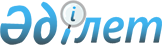 Об утверждении натуральных норм питания и материально-бытового обеспечения подозреваемых, обвиняемых и осужденных, а также Правил оказания помощи осужденным, освобождаемым от отбывания наказания
					
			Утративший силу
			
			
		
					Постановление Правительства Республики Казахстан от 2 сентября 2003 года N 889. Утратило силу постановлением Правительства Республики Казахстан от 28 ноября 2014 года № 1255      Сноска. Утратило силу постановлением Правительства РК от 28.11.2014 № 1255 (вводится в действие с 01.01.2015).      Сноска. Заголовок в редакции постановления Правительства РК от 07.02.2011 № 82 (вводится в действие с 01.01.2011).      В соответствии с Законом Республики Казахстан от 30 марта 1999 года "О порядке и условиях содержания лиц в специальных учреждениях, обеспечивающих временную изоляцию от общества" и Уголовно-исполнительным кодексом Республики Казахстан от 13 декабря 1997 года Правительство Республики Казахстан ПОСТАНОВЛЯЕТ:

      Сноска. Преамбула в редакции постановления Правительства РК от 24.06.2011 № 703.

      1. Утвердить прилагаемые: 

      натуральные нормы питания для подозреваемых, обвиняемых и осужденных;

      натуральные нормы материально-бытового обеспечения подозреваемых, обвиняемых и осужденных;

      Правила оказания помощи осужденным, освобождаемым от отбывания наказания. 

      Сноска. Пункт 1 с изменениями, внесенными постановлением Правительства РК от 07.02.2011 № 82 (вводится в действие с 01.01.2011).

      2. Министерству внутренних дел Республики Казахстан, Комитету уголовно-исполнительной системы Министерства юстиции Республики Казахстан и Комитету национальной безопасности Республики Казахстан (по согласованию) привести в соответствие с настоящим постановлением ранее принятые нормативные правовые акты. 

      3. Настоящее постановление вступает в силу с 1 января 2004 года.       Премьер-Министр 

      Республики Казахстан 

Утверждены          

постановлением Правительства 

Республики Казахстан     

от 2 сентября 2003 года N 889 

                      Натуральные нормы

      питания для подозреваемых, обвиняемых и осужденных      Сноска. Нормы питания в редакции постановления Правительства РК от 07.02.2011 № 82 (вводится в действие с 01.01.2011).

                         Натуральные нормы

 обеспечения бесплатным питанием подозреваемых и обвиняемых      Примечание:

      * - витаминизация готовых блюд проводится в осенне-зимний период

                         Натуральные нормы

     повышенного питания беременных женщин и женщин, имеющих

         при себе детей, инвалидов первой и второй групп      Примечание:



      1. По норме довольствуются беременные женщины, содержащиеся в следственных изоляторах, изоляторах временного содержания и исправительных учреждениях, за 4 месяца до родов, а также кормящие грудью матери и кормилицы до 9 месячного возраста ребенка (по заключению врачей).



      2. Питание назначается по заключению врача независимо от места содержания.



      3. Подозреваемым и обвиняемым женщинам, получающим питание по данной норме, разрешается выдача яиц через день.

      * - поливитаминные препараты выдаются по назначению врача.

                         Натуральные нормы

             повышенного питания несовершеннолетних

                    подозреваемых и обвиняемых      Примечание:



      * - поливитаминные препараты назначаются по назначению врача

                Натуральные нормы питания осужденных,

              содержащихся в исправительных учреждениях      Примечания:



      * - довольствуются осужденные, содержащиеся в исправительных учреждениях всех режимов содержания, тюрьмах, а также в колониях-поселениях.



      ** - довольствуются осужденные, содержащиеся в исправительных учреждениях всех режимов содержания, занятые непосредственно в горячих цехах и тяжелых работах, а так же с вредными условиями труда, которые законодательством отнесены к работам с вредными условиями труда.



      *** - витаминизация готовых блюд проводится в осенне-зимний период

                   Натуральные нормы питания

     осужденных, содержащихся в воспитательных колониях      Примечание:



      * - поливитаминные препараты назначаются по назначению врача.

                        Натуральные нормы

   питания больных туберкулезом, находящихся на стационарном

      и амбулаторном лечении в лечебно-профилактических

         учреждениях уголовно-исполнительной системы

                       Натуральные нормы

       питания больных, находящихся на стационарном и

      амбулаторном лечении в лечебно-профилактических

        учреждениях уголовно-исполнительной системы

                        Натуральные нормы

        питания в виде сухих пайков в период нахождения

 в пути осужденных, подозреваемых и обвиняемых содержащихся

 в учреждениях уголовно-исполнительной системы, а также при

 следовании к месту жительства, освобождаемым от отбывания

   наказания в виде ограничения свободы, ареста или лишения

    свободы, этапировании на следственные действия и суды      Примечания:



      1. По норме довольствуются осужденные при конвоировании в исправительные учреждения, тюрьмы, следовании к месту поселения; осужденные несовершеннолетние, при конвоировании в воспитательные колонии, при переводе из воспитательных колоний в исправительные учреждения, а также освобожденные из-под стражи при следовании к месту жительства и лица, освобождаемые от отбывания наказания в виде ограничения свободы или лишения свободы.



      2. Больным на путь следования разрешается выдавать набор сухих продуктов по назначению врача в пределах стоимости продуктов, входящих в нормы питания, по которым они питались в исправительном учреждении.



      3. При следовании к месту жительства освобожденных женщин с детьми сухой паек выдается на детей в виде набора продуктов, по назначению врача, исходя из стоимости продуктов, входящих в норму довольствия детей.



      4. При выдаче сухого пайка с рыбными и рыборастительными консервами к данной норме на одного человека в сутки выдается:



      1) сало-шпик - 20 грамм;



      2) хлеб из смеси муки ржаной и пшеничной 1 сорта - 200 грамм.

             Замена одних продуктов другими при выдаче

                       продовольственных пайков      Примечания:



      1. Продукты в пределах пункта разрешается заменять между собой и проводить обратную замену в указанных соотношениях. Продукты, против которых в графе «Кроме того, заменять по пунктам номера» проставлены номера пунктов, разрешается заменять на продукты в пределах указанного пункта в таком же порядке. Многоступенчатая замена запрещается.



      2. Обеспечить на складах двухмесячный запас не скоропортящихся продуктов питания.



      * - запрещается обратная замена;



      ** - разрешается только прямая замена при лечебном питании;



      *** - в связи с тем, что в торговой сети и продовольственной службе молоко учитывается и отпускается потребителям по объему, а не по массе, в настоящих нормах 100 см3 молока условно принята за 100 грамм;



      **** - разрешается прямая и обратная замены, другие замены запрещены.



      ***** - сок плодовый и ягодный натуральный, компоты консервированные заменять концентратом киселя запрещено;



      ****** - разрешается прямая замена, другие замены запрещены;



      ******* - на мясные консервы, изготовленные из мяса 1 категории без добавления соевых продуктов.

            Специальные замены по лечебному пайку

             (разрешается только прямая замена)

Утверждены          

постановлением Правительства 

Республики Казахстан     

от 2 сентября 2003 года N 889 

      Натуральные нормы материально-бытового обеспечения

            подозреваемых, обвиняемых и осужденных      Сноска. Нормы обеспечения в редакции постановления Правительства РК от 07.02.2011 № 82 (вводится в действие с 01.01.2011).

                      Натуральные нормы

         снабжения вещевым имуществом осужденных

               мужчин, отбывающих наказание в

                 исправительных учреждениях      Примечания:



      1. В районах с жарким климатом (Жамбылская, Кызыл-Ординская, Южно-Казахстанская области, территория Алматинской области, расположенная южнее озера Балхаш, Жездинский и Приозерский районы Карагандинской области) плотность вязки в 2 нити, с холодным климатом - в 3 нити.



      2. В районах с жарким климатом срок носки - 1 год.



      3. В районах с жарким климатом дополнительно выдаются брюки хлопчатобумажные 1 штука на 2 года.



      4. Выдается в районах с холодным климатом.



      5. Выдаются работающим на наружных работах и в не отапливаемых помещениях.



      6. В районах с холодным климатом не выдаются.



      7. Лицам, получающим сапоги резиновые, срок носки сапог или ботинок кожаных - 2,5 года.



      8. Выдаются работающим в заболоченных местностях, а также на сплавных и сельскохозяйственных работах.



      9. Выдаются в районах с холодным климатом. В районах с умеренным климатом выдаются работающим на наружных работах и в не отапливаемых помещениях на 4 года (все местности Республики Казахстан, не отнесенные в соответствие с настоящим перечнем к районам с холодным и жарким климатом). В районах с жарким климатом не выдаются.

                       Натуральные нормы

       снабжения вещевым имуществом осужденных женщин,

     отбывающих наказание в исправительных учреждениях      Примечания:



      1. В районах с жарким климатом (Жамбылская, Кызыл-Ординская, Южно-Казахстанская области, территория Алматинской области, расположенная южнее озера Балхаш, Жездинский и Приозерский районы Карагандинской области) плотность вязки в 2 нити, с холодным климатом - в 3 нити.



      2. Выдается в районах с холодным климатом.



      3. В районах с жарким климатом выдается - 4 штуки на 1 год.



      4. В районах с жарким климатом не выдается.



      5. Выдается работающим в заболоченных местностях и на сельскохозяйственных работах.



      6. Выдается в районах с холодным климатом. В районах с умеренным климатом выдаются работающим на наружных работах и в не отапливаемых помещениях на 4 года. В районах с жарким климатом не выдаются.



      7. Брюки утепленные выдаются к куртке утепленной.

                         Натуральные нормы

    вещевого обеспечения беременных женщин и женщин, имеющих

     при себе детей, а также инвалидов первой и второй групп      Примечание:



      1. Вещевое имущество отпускается на списочную численность беременных женщин в предродовой период.



      2. Для кормилиц и кормящих матерей, приходящих для кормления детей в домах ребенка, в инвентарное пользование отпускаются халаты по 2 штуки на 2 года.

      * - отпускаются кормилицам

                          Натуральные нормы

             снабжения вещевым имуществом осужденных,

                  отбывающих наказание в тюрьмах      Примечание:



      Брюки и рукавицы ватные, валенки выдаются работающим на наружных работах и в не отапливаемых помещениях; в районах с жарким климатом не выдаются.

                       Нормы снабжения

    вещевым имуществом осужденных несовершеннолетних,

     отбывающих наказание в воспитательных колониях      Примечания:



      1. В районах с жарким климатом (Жамбылская, Кызыл-Ординская Южно-Казахстанская области, (территория Алматинской области, расположенная южнее озера Балхаш, Жездинский и Приозерский районы Карагандинской области) плотность вязки в 2 нити, с холодным климатом - в 3 нити.



      2. Полупальто утепленное может выдаваться вместо куртки утепленной для женского пола.



      3. Сорочки верхние выдаются для мужского пола.



      4. В районах с жарким климатом не выдаются.



      5. Выдаются в районах с холодным климатом. В районах с умеренным климатом выдаются работающим на наружных работах и в не отапливаемых помещениях на 4 года. В районах с жарким климатом не выдается.



      6. Брюки утепленные выдаются к куртке утепленной.

                         Натуральные нормы

       снабжения вещевым имуществом больных осужденных,

 проходящих лечение в стационарных медицинских учреждениях      Примечания:



      1. Для лиц женского пола сорочки нательные и панталоны хлопчатобумажные 2 штуки на 1 год.



      2. Для лиц женского пола отпускаются чулки хлопчатобумажные 2 пары на 1 год.



      3. Для туберкулезных, кожных и послеоперационных больных отпускаются 3 простыни на 1 год.



      4. Для лиц женского пола отпускаются дополнительно полотенце гигиеническое 1 штука на 1 год.

                        Натуральные нормы

            снабжения постельными принадлежностями

           подозреваемых и обвиняемых, содержащихся

                    в следственных изоляторах

                         Натуральные нормы

      снабжения постельными принадлежностями осужденных,

            находящихся в исправительных учреждениях

                         Натуральные нормы

    расхода материалов на ремонт предметов вещевого имущества

      осужденных, содержащихся в исправительных учреждениях      Примечание:



      Войлок подошвенный и крем обувной отпускаются в расчете на 1 пару соответственно валенок и кожаной обуви, находящихся в носке.

                        Натуральные нормы

         расхода синтетических моющих порошков, мыла и

 кальцинированной соды в граммах на 1 килограмм сухого белья в

зависимости от степени его загрязненности и жесткости воды при

механической стирке, предметы личной гигиены и дезинфицирующих

     средств для подозреваемых, обвиняемых и осужденных

      1) при стирке с применением синтетических стиральных порошков:

      2) при стирке с применением мыла и кальцинированной соды:      Примечания:



      1. Степень загрязненности белья характеризуется следующими показателями:



      I степень - слабозагрязненное белье и одежда, малобывшее в употреблении, новые вещи;



      II степень - среднезагрязненное белье (с пятнами, затертыми местами - постельное белье, личные полотенца и т.п.);



      III степень - сильнозагрязненное белье с большим количеством пятен, сильнозатертыми местами (кухонные полотенца, заношенное белье и т.п.);



      IV степень - особо загрязненное белье с бытовыми и производственными загрязнениями, спецодежда - белье кухонно-столовых, пекарен (хлебзаводов).



      2. Для стирки белья четвертой степени загрязненности дополнительно к нормам расхода стиральных порошков на 1 килограмм сухого белья расходуется кальцинированная сода:



      1) в умягченной воде - по 6 граммов для белья и по 3 грамма для цветного белья;



      2) в жесткой воде - по 8 граммов для белого и по 5 граммов для цветного белья.



      3. При стирке белья ручным способом расход моющих средств на 1 килограмм сухого белья составляет: мыло хозяйственное 60 %-ное - 20 грамм (или 40 %-ное - 30 грамм) и сода кальцинированная - 12 грамм.



      4. Мыло и сода для стирки белья отпускаются при отсутствии синтетических стиральных порошков.



      5. Степень жесткости воды должна подтверждаться лабораторными анализами местных санитарно-эпидемиологических станций.

      3) предметы личной гигиены:      Примечания:



      1. Осужденные, содержащиеся в исправительных учреждениях и тюрьмах, занятых на работе с тяжелыми и вредными условиями труда, дополнительно выдается мыло хозяйственное весом 50 грамм на одного человека в месяц.



      2. Мыло в бане дополнительно расходовать 30 грамм на одного человека.

      4) перечень средств дезинфекции, дезинсекции и дератизации

                         Нормы расхода

         туалетных принадлежностей для подозреваемых,

                    обвиняемых и осужденных

Утверждены          

постановлением Правительства 

Республики Казахстан     

от 2 сентября 2003 года N 889 

Правила 

оказания помощи осужденным, освобождаемым 

от отбывания наказания 

      Настоящие Правила разработаны на основании статьи 177 Уголовно-исполнительного Кодекса Республики Казахстан и регламентируют порядок обеспечения бесплатным проездом, а также продуктами питания или деньгами на путь следования лиц, освобождаемых от отбывания наказания в виде ограничения свободы, ареста или лишения свободы к месту жительства или работы. 



      1. Администрация исправительных учреждений, следственных изоляторов или арестных домов (далее - учреждения) за десять рабочих дней до истечения срока отбывания наказания, либо в случае замены неотбытой части лишения свободы наказанием в виде ограничения свободы согласно статье 71 Уголовного кодекса Республики Казахстан готовит список осужденных (с указанием даты освобождения, маршрута и пункта конечного назначения) подлежащих к освобождению. 

      Служба уголовно-исполнительной инспекции за один месяц до истечения сроков отбывания наказания подает список (с указанием даты освобождения) отбывающих наказание в виде ограничения свободы по месту жительства, подлежащих к освобождению в Управление Комитета УИС области. 



      2. Финансовая служба учреждений в течение десяти рабочих дней после получения списка осуществляет расчет денежных средств, необходимых для приобретения проездного билета до места жительства или работы, освобождаемого лица. Оплата за проездной билет производится администрацией учреждения наличным или безналичным путем в установленном законодательством порядке. 



      3. Администрация учреждений в течение десяти рабочих дней осуществляет расчет довольствия освобождаемым осужденным согласно нормы питания в виде сухих пайков в период нахождения в пути при следовании к месту жительства или работы. 

      Вместо сухого пайка могут быть выданы деньги в размере 50 % от месячного расчетного показателя, за каждые сутки нахождения в пути. 



      4. Администрация учреждения в течение десяти рабочих дней осуществляет приобретение проездного билета до места жительства или работы и в день истечения срока отбывания наказания освобождаемого лица, обеспечивает получение им продовольственного пайка и документов (проездной билет, справка об освобождении, удостоверение личности, подтверждение социального индивидуального кода, свидетельство налогоплательщика и документы по учету трудового стажа), а также имущества и ценностей, сданных на хранение. Проездной билет приобретается только при наличии справки об освобождении. 



      5. Лицо, освобожденное от отбывания наказания, сопровождается сотрудником учреждения до станции отправления. 
					© 2012. РГП на ПХВ «Институт законодательства и правовой информации Республики Казахстан» Министерства юстиции Республики Казахстан
				№

п/пНаименование продуктовКоличество на одного

человека в сутки

(в граммах)1231Мука пшеничная 1 сорта102Хлеб пшеничный из муки 2 сорта4003Хлеб из смеси муки ржаной и муки пшеничной

1 сорта3504Макаронные изделия из муки пшеничной 1

сорта405Крупы разные всего:

в том числе:1205рисовая 1 сорта205кукурузная 1 сорта105гречневая 1 сорта205овсяная 1 сорта205перловая 1 сорта205манная 1 сорта105пшенная 1 сорта105горох лущеный 1 сорта106Овощи всего:

в том числе:9706картофель6006капуста белокочанная свежая (квашенная)1306лук репчатый656морковь956огурцы свежие (соленые)206томаты свежие (соленые)206свекла красная407Паста томатная68Сок плодово-ягодный1009Фрукты свежие (яблоки)7510Фрукты цитрусовые (лимоны)1511Сухофрукты (яблоки сушеные)2012Сахар (песок)8013Мясо 1 категории17014Куры (полупотрошеные) 1 категории4015Колбасы вареные816Субпродукты 1 категории (печень, легкие)417Рыба свежая (мороженая) без головы11018Рыба соленая (сельдь)1019Молоко пастеризованное (2,5 % жирности)10020Масло коровье (72 % жирности и выше)3021Яйца куриные 1 категории (штук в неделю)522Масло подсолнечное рафинированное3023Жиры животные или кулинарные1024Чай индийский гранулированный (1 сорта)225Кисель (порошок)1026Соль пищевая йодированная2027Лавровый лист0,228Перец молотый0,329Горчичный порошок0,330Уксус231Крахмал картофельный532Аскорбиновая кислота (добавляется в первое

блюдо непосредственно перед раздачей)*50 мг/чел/день№

п/пНаименование продуктовКоличество на одного

человека в сутки

(в граммах)1231Мука пшеничная 1 сорта102Хлеб пшеничный из муки 2 сорта2503Хлеб из смеси муки ржаной и муки пшеничной

1 сорта2004Макаронные изделия из муки пшеничной 1

сорта205Крупы разные всего:

в том числе:1055рисовая 1 сорта105кукурузная 1 сорта105гречневая 1 сорта155овсяная 1 сорта155перловая 1 сорта155манная 1 сорта155пшенная 1 сорта155горох лущеный 1 сорта106Овощи всего:

в том числе:8006картофель4006капуста белокочанная свежая (квашенная)1306лук репчатый656морковь956огурцы свежие (соленые)306томаты свежие (соленые)306свекла красная507Паста томатная68Сок плодово-ягодный2009Фрукты свежие (яблоки)15010Фрукты цитрусовые (лимоны)2511Сухофрукты (яблоки сушеные)3012Варенье513Сахар (песок)8014Мясо 1 категории17015Куры (полупотрошеные) 1 категории4016Колбаса полукопченная817Субпродукты 1 категории (печень, легкие)418Рыба свежая (мороженая) без головы11019Рыба соленая (сельдь)1020Молоко пастеризованное (2,5 % жирности)20021Кефир (2,5 % жирности), ацидофилин, айран,

ряженка (4 % жирности)20022Творог полужирный (9 % жирности)6023Сметана (20 % жирности)3024Сыр сычужный, твердый2025Масло коровье (72,2 % жирности и выше)4026Яйца куриные 1 категории (штук в неделю)527Масло подсолнечное рафинированное3028Жиры животные или кулинарные529Чай индийский гранулированный (1 сорта)230Какао (порошок)131Кофе молотый (высший сорт)132Соль пищевая йодированная2033Лавровый лист0,234Перец молотый0,235Горчичный порошок0,236Уксус137Концентрат киселя на плодово-ягодных

концентратах1038Крахмал картофельный539Поливитаминный препарат (драже)*0,6№

п/пНаименование продуктовКоличество на одного

человека в сутки

(в граммах)1231Мука пшеничная 1 сорт102Хлеб из смеси муки ржаной и муки

пшеничной 1 сорт3503Хлеб белый из пшеничной муки 2 сорт4004Макаронные изделия из муки пшеничной 1

сорт405Крупы разные всего:

в том числе:1205рисовая 1 сорт205кукурузная 1 сорт105гречневая 1 сорт205овсяная 1 сорт205перловая 1 сорт205манная 1 сорт105пшенная 1 сорт105горох лущеный 1 сорт106Овощи всего:

в том числе:9706картофель6006капуста белокочанная1306лук репчатый656морковь956огурцы свежие (соленые)206томаты свежие (соленые)206свекла красная407Паста томатная68Сок плодово-ягодный1009Фрукты свежие (яблоки)7510фрукты цитрусовые (лимоны)1511Сухофрукты (яблоки сушеные)2012Концентрат киселя на плодово-ягодных концентратах3013Сахар(песок)8014Мясо 1 категории17015Куры (полупотрошеные) 1 категории4016Колбасы вареные817Субпродукты 1 категории (печень, легкие)418Рыба свежая (мороженая) без головы11019Рыба соленая (сельдь)1020Молоко коровье (2,5 % жирности)10021Кефир (2,5 % жирности), айран,

ацидофильное молоко, ряженка (4 %

жирности)10022Сыр сычужный, твердый1523Масло коровье (72 % жирности и выше)3024Яйца куриные 1 категории (штук в неделю)425Масло подсолнечное рафинированное2026Жиры животные или кулинарные527Соль пищевая йодированная2028Чай индийский гранулированный (1 сорта)229Лавровый лист0,230Перец0,331Горчичный порошок0,332Уксус233Поливитаминный препарат (драже)*0,6№

п/пНаименование продуктовКоличество на одного

человека в сутки

(в граммах)Количество на одного

человека в сутки

(в граммах)№

п/пНаименование продуктовА*Б**12341Хлеб из смеси муки ржаной и муки

пшеничной 1 сорта6507502Мука пшеничная 2 сорта10103Макаронные изделия из муки 1

сорта20204Крупы разные всего:

в том числе:1201204рисовая 1 сорта20204кукурузная 1 сорта10104гречневая 1 сорта30304овсяная 1 сорта20204перловая 1 сорта10104манная 1 сорта1010пшенная 1 сорта1010горох лущеный 1 сорта10105Овощи всего:

в том числе:7457455картофель4504505капуста белокочанная1101205лук репчатый55605морковь80905огурцы свежие (соленые)10155томаты свежие (соленые)10155свекла красная30406Паста томатная567Сок овощной плодово-ягодный501008Фрукты свежие (яблоки)50759Фрукты цитрусовые (лимоны)101010Сухофрукты (яблоки сушеные)152011Сахар (песок)404012Мясо 1 категории10012013Жир животный или кулинарный152014Рыба свежая (мороженая) без

головы9010015Молоко пастеризованное (2,5 %

жирности)10010016Масло коровье (72 % жирности и

выше)101017Яйца куриные 1 категории (штук в

неделю)2218Масло подсолнечное

рафинированное151519Жиры животные или кулинарные5520Чай индийский гранулированный

(1 сорта)2221Соль пищевая йодированная252522Лавровый лист0,20,223Перец молотый0,30,324Горчичный порошок0,30,325Уксус2226Аскорбиновая кислота

(добавляется в первое блюдо

непосредственно перед

раздачей)***50

мг/чел/день50

мг/чел/день№

п/пНаименование продуктовКоличество на

одного человека в

сутки (в граммах)1231Мука пшеничная 1 сорта102Хлеб из пшеничной муки 1 сорта1503Хлеб из смеси муки ржаной и муки

пшеничной 1 copта5004Макаронные изделия из муки 1 сорта405Крупы разные всего:

в том числе:905рисовая 1 сорт105кукурузная 1 сорт105гречневая 1 сорт155овсяная 1 сорт155перловая 1 сорт105манная 1 сорт105пшенная 1 сорт105горох лущеный 1 сорт106Овощи всего:

в том числе:8656картофель6006капуста белокочанная906лук репчатый506морковь556свекла красная406огурцы свежие (соленые)156помидоры свежие (соленые)157Паста томатная68Сок плодово-ягодный509Фрукты свежие (яблоки)7510Фрукты цитрусовые (лимоны)1511Сухофрукты (яблоки сушеные)1512Сахар (песок)4013Конфеты глазированные с фруктовой начинкой1014Мясо 1 категории10015Рыба свежая (мороженая) без головы10016Молоко коровье (2,5 % жирности)25017Сыр сычужный, твердый2018Масло коровье (72 % жирности и выше)2019Яйца куриные 1 категории (штук в неделю)420Масло подсолнечное рафинированное1521Жиры животные или кулинарные1022Чай индийский гранулированный (1 сорта)223Кисель (порошок)1024Соль пищевая йодированная2525Лавровый лист0,226Поливитаминный препарат (драже)*0,6№

п/пНаименование продуктовКоличество на одного

человека в сутки

(в граммах)Количество на одного

человека в сутки

(в граммах)№

п/пНаименование продуктовВзрослыеДети

14-16 лет12341Мука пшеничная 1 сорта80802Хлеб пшеничный из муки 2 сорта3003003Хлеб из смеси муки ржаной и муки

пшеничной 1 сорта1501504Макаронные изделия из муки 1 сорта20155Крупы разные всего:

в том числе:90905рисовая 1 сорта10105кукурузная 1 сорта10105гречневая 1 сорта20205овсяная 1 сорта10105перловая 1 сорта10105манная 1 сорта10105пшенная 1 сорта1010горох лущеный 1 сорта10106Овощи всего:

в том числе:7707706картофель4004006капуста белокочанная1301306лук репчатый65656морковь95956огурцы свежие (соленые)20206томаты свежие (соленые)20206свекла красная40407Паста томатная668Сок плодово-ягодный2502509Фрукты свежие (яблоки)25025010Фрукты цитрусовые (лимоны)303011Сухофрукты (яблоки сушеные)303012Сахар (песок), кондитерские изделия

(карамель, шоколад)808013Мясо 1 категории18018014Куры (полупотрошеные) 1 категории404015Колбаса полукопченная202016Субпродукты 1 категории (печень,

легкие)4*4*17Рыба свежая (мороженая) без головы12012018Рыба соленая (сельдь)101019Молоко пастеризованное (2,5 %

жирности)25025020Кефир (ряженка 4 %), ацидофильное

молоко, айран (2,5 % жирности)25025021Творог жирный (18 % жирности)707022Сметана (20 % жирности)303023Сливки (20 % жирности)5524Сыр сычужный, твердый151525Масло коровье (72 % жирности и выше)606026Масло подсолнечное рафинированное252527Яйцо куриное 1 категории (штук в

неделю)7728Кофе молотый (высший сорт)2229Чай индийский гранулированный (1 сорт)2230Какао2231Соль пищевая йодированная202032Лавровый лист0,20,233Перец молотый0,30,334Горчичный порошок0,30,335Уксус2236Мука картофельная1010№

п/пНаименование

продуктаКоличество на одного человека в сутки (в граммах)Количество на одного человека в сутки (в граммах)Количество на одного человека в сутки (в граммах)Количество на одного человека в сутки (в граммах)Количество на одного человека в сутки (в граммах)Количество на одного человека в сутки (в граммах)Количество на одного человека в сутки (в граммах)№

п/пНаименование

продуктадля

общихдля

онко-

логи-

ческихдля

нефроло-

гическихдля

гастроэн-

терологи-

ческихдля

эндо-

крино-

гичес-

кихдля

геммато-

логичес-

кихдля

ожого-

вых1234567891Мука пшеничная

1 сорта15155101515-2Хлеб пшеничный

из муки 2 сорта2002002002501502004003Хлеб из муки

ржаной и

пшеничной 1

сорта150150150100200150-4Макаронные

изделия из муки

1 сорта20202030-20-5Крупы в

ассортименте

всего:8080808080150-5в том числе:5рисовая 1 сорта101010101010-5кукурузная 1

сорта101010101010-5гречневая 1

сорта101010101010-5овсяная 1 сорта101010101080-5перловая 1

сорта101010101010-5манная 1 сорта101010101010-5пшенная 1 сорта101010101010-5горох лущеный 1

сорта101010101010-6Овощи всего:

в том числе:7908308307307307907906картофель4004004003002504006006капуста

белокочанная130140140140150130806лук репчатый65656565706530морковь951051051051109540огурцы свежие20252525302010(соленые)томаты свежие

(соленые)20252525302010свекла красная40505050604010перец сладкий202020203020107Паста томатная66666638Соки фруктовые1502002502002501501009Фрукты свежие

(яблоки, груша)12020022017017020010010Фрукты

цитрусовые

(лимоны)2025252525252511Сухофрукты

(яблоки, груши

сушеные)30302010203010012Сахар (песок),

кондитерские

изделия

(карамель,

шоколад)60606060156010013Мясо 1

категории1501707017015015011014Куры

(полупотроше-

ные) 1

категории3040204030301015Колбасы вареные1012-121010-16Субпродукты

1 категории

(печень,

легкие)45-544-17Рыба свежая

(мороженая) без

головы11011010011010011010018Рыба соленая

(сельдь)1010-10-10-19Молоко коровье

(2,5 %

жирности)30020020030030020050020Кефир (2,5 % жирности)100200200100200200-21Сливки (20 %

жирности)---50---22Сметана (20 %

жирности)20204030303015023Творог (18 %

жирности)7090100-15010030024Сыр сычужный,

твердый1515-1520201025Масло сливочное

топленое (98 %

жирности)4040404030406026Яйцо куриное

1 категории

(штук)111111327Масло

подсолнечное

рафинированное2020402020201228Жиры животные

или кулинарные555555329Чай индийский

гранулированный

(1 сорт)222222130Какао (порошок)1-1-11131Кофе молотый

(высший сорт)1-1-11132Соль пищевая

йодированная2020202020202533Лавровый лист0,20,20,20,20,20,20,234Перец молотый0,30,30,30,30,30,30,335Горчичный

порошок0,30,30,30,30,30,30,336Уксус222222237Мука

картофельная551010-5-№

п/пНаименование продуктовКоличество на одного

человека в сутки

(в граммах)1231Хлеб из муки ржаной или пшеничной 1 сорта6002Консервы мясорастительные

в ассортименте                    1/3507002или консервы рыбное               1/2505002или консервы рыборастительные     1/2505003Сахар (песок)504Чай индийский гранулированный (1 сорт)35Соль пищевая йодированная10№

п/пНаименование

продуктовКоличество (в граммах)Количество (в граммах)Кроме того,

заменить по

пунктам номера№

п/пНаименование

продуктовЗаменяемого

продуктаПродукта

заменителяКроме того,

заменить по

пунктам номера123451Хлеб из смеси муки

ржаной и пшеничной 1

сорта заменять:1001сухарями из муки ржаной,

пшеничной 2 сорта601галетами простыми из

муки пшеничной 2 сорта601мукой ржаной обдирной421мукой пшеничной 1 сорта281хлебцами хрустящими601хлебом из муки пшеничной

2 сорта9521хлебом белым из муки

пшеничной 1 сорта9022Хлеб белый из муки

пшеничной 1 сорта

заменять:1002сухарями из муки

пшеничной 1 сорта652мукой пшеничной 1 сорта752галетами простыми из

муки пшеничной 1 сорта65152галетами улучшенными с

жиром352вафлями55152батонами простыми и

нарезными из муки

пшеничной 1 сорта952хлебом из муки пшеничной

высшего сорта852хлебом из муки пшеничной

2 сорта10513Муку пшеничную 1 сорта

заменять:1003рисом 1 сорта10043макаронными изделиями из

муки 1 сорта10043крупой манной 1 сорта1004Крупу разную заменять:1004крупами, не требующими

варки1004рисом 1 сорта10034макаронными изделиями из

муки 1 сорта10034концентратами крупяными,

крупо-овощными и

овощными1004мукой пшеничной 2 сорта1004консервами «Соя, бобы в

томатном соусе»2004картофелем свежим50054картофелем натуральным

полуфабрикатом

консервированным

(включая заливку)5004овощами свежими50054овощами квашеными и

солеными50054картофелем и овощами

сушеными, пюре

картофельным сухим,

картофельной крупой,

картофелем и овощами

сублимационной сушки1004консервами овощными и

бобовыми натуральными и

маринованными (включая

заливку)5004консервами овощными

первых обеденных блюд

без мяса3754консервами овощными

заправочными2504консервами овощными

закусочными3758,175Картофель, овощи свежие,

квашеные и соленые

заменять:1005луком репчатым*5045луком репчатым сушеным

или сублимационной

сушки*55луком зеленым, перо*1005чесноком256Мясо 1 категории

заменять:1006мясными блоками на

костях1006мясными блоками без

костей806олениной1306субпродуктами 1

категории (в том числе

печенью)1006субпродуктами 2

категории3006мясом птицы потрошеной1006мясом птицы потрошеной и

непотрошеной1206мясом сублимационной и

тепловой сушки336колбасой вареной и

сосисками (сардельками)8076мясокопченостями

(ветчина, грудинка,

рулеты, колбаса

полукопченая)6076консервами

мясными*******756консервами из птицы с

костями1006рыбой (в охлажденном,

мороженом и соленом виде

без головы)1508,116консервами рыбными

разными12086сыром сычужным твердым487,116сыром плавленым72116яйцами куриными 1

категории (штук)211,127Колбасу сырокопченую

заменять:1007колбасой вареной26567мясокопченостями

(ветчина, грудинка,

рулеты, колбаса

полукопченая)20067сыром сычужным твердым1606,118Рыбу (в охлажденном,

мороженом и соленом

виде, потрошеную без

головы) заменять:1006,11сельдью соленой и

копченой с головой100рыбой всех видов и

семейство с головой

независимо от состояния

разделки130рыбой копченой и вяленой

(в том числе воблой)75рыбным филе70рыбой сушеной и рыбой

сублимационной сушки33сельдью соленой без

головы независимо

от состояния разделки85консервами рыбными

разными806консервами овощными

закусочными1204,189Масло коровье заменять:10010,119маслом консервным

стерилизованным1009концентратом масла

сухого7010Жиры животные или

кулинарные заменять:10010маслом коровьим**6710маслом подсолнечным

рафинированным10010жиром-сырцом13010салом-шпик10011Молоко коровье

заменять:***1001811молоком цельным сухим,

сухой простоквашей и

кисломолочными

продуктами

сублимационной сушки1511молоком цельным

сгущенным с сахаром2011молоком сгущенным,

стерилизованным без

сахара3011кофе натуральным или

какао со сгущенным

молоком и сахаром2011кисломолочными

продуктами (кефиром,

простоквашей

ацидофилином) (2,5 %

жирности)10011сливками (20 % жирности)2011сметаной (20 % жирности)2011сметаной сухой (28 %

жирности)1011творогом (9 % жирности)3011маслом коровьим (72,2 %

жирности)511маслом коровьим

топленым511сыром сычужным, твердым126,711сыром плавленым18611яйцами куриными 1

категории (штук)0,56,12сливками сгущенными с

сахаром20брынзой24рыбой (в охлажденном,

мороженном и соленом

видах, потрошеной без

головы)****606,812Яйца куриные заменять

(штук)16,1112порошком яичным1512меланжем яичным5013.Сахар (песок) заменять:10013.карамелью5013.вареньем, джемом,

повидлом1401713.мармеладом13013.печеньем1001513.вафлями1002,1513.халвой1201413.пастилой12014Шоколад заменять:10014какао-порошком1502114кофе натуральным или

какао со сгущенным

молоком и сахаром20014кофе натуральным15014медом16514сладкой плиткой16014халвой1501315Печенье заменять:10015галетами простыми из

муки пшеничной 1 сорта,

бараночными изделиями100215вафлями85216Томатную пасту заменять:10016томатом-пюре20016соусами томатными10016порошком томатным,

соусами деликатесными

острокислыми3316соком томатным,

помидорами свежими50017Фрукты свежие заменять:10017ягодами свежими10017апельсинами, мандаринами10017арбузами30017дынями20017фруктами сушеными201917фруктами, ягодами

сублимационной сушки20компотами

консервированными*****50соками плодовыми и

ягодными

натуральными*****10018соками

концентрированными

плодовыми и ягодными с

содержанием сухих

веществ не менее 50 %20соками сублимационной

сушки18напитками фруктовыми130экстрактом плодовым и

ягодным10вареньем, джемом,

повидлом1713концентратом киселя на

плодовых и ягодных

экстрактах3020,2418Соки плодово-ягодные,

фруктовые заменять:10018консервами овощными

закусочными504,818лимонной кислотой0,518сахаром (песком)1518соком томатным, овощным30018молоком коровьим (2,5 %

жирности)1001119Фрукты сушеные заменять:1001719сахаром (песком)7519чаем индийским

гранулированным (1 сорт)320Концентрат киселя на

плодовых и ягодных

экстрактах заменять:10017,2420сахаром (песком)5020чаем индийским

гранулированным (1 сорт)521Кофе натуральный

заменять:1001421кофе растворимым4021кофейным напитком20021какао-порошком1001421чаем индийским

гранулированным

(1 сорта)252222Чай индийский

гранулированный

(1 сорта) заменять:10022чаем растворимым8022кофейным напитком3002123Горчичный порошок

заменять:10023горчицей готовой60024Крахмал картофельный

заменять:10024концентратом киселя на

плодовых и ягодных

экстрактах10017,20картофелем свежим******5004,525Уксус спиртовой

натуральный заменять:10025уксусной эссенцией5№

п/пНаименование продуктовКоличество (в граммах)Количество (в граммах)Для каких

групп

больных

допускается

замена№

п/пНаименование продуктовзаменяемого

продуктапродукта

заменителяДля каких

групп

больных

допускается

замена123451Хлеб из смеси муки ржаной и

муки пшеничной 1 сорта

заменять:100Для всех

категорий

больных1хлебом белым из муки

пшеничной 1 сорта90Для всех

категорий

больных1мукой пшеничной 1 сорта75Для всех

категорий

больных1крупой манной75Для всех

категорий

больных1крупой разной75Для всех

категорий

больных2Муку пшеничную 1 сорта

заменять:100Для всех

категорий

больных2мукой пшеничной высшего

сорта95Для всех

категорий

больных3Крупу разную заменять:100Для всех

категорий

больных3крупой манной100Для всех

категорий

больных4Мясо 1 категории заменять:100Для всех

категорий

больных4творогом (9 % жирности)100Для всех

категорий

больных5Рыбу заменять:100Для всех

категорий

больных5творогом (9 % жирности)200Для всех

категорий

больных6Масло подсолнечное

рафинированное заменять:100Для всех

категорий

больных6маслом коровьим (72,2 %

жирности)67Для всех

категорий

больных7Масло коровье и

подсолнечное рафинированное

заменять:100Для всех

категорий

больных7жирами животными топлеными,

маргарином150Для всех

категорий

больных8Все продукты лечебного

пайка заменять:100Для больных,

нуждающихся

NOa)соками плодовыми и ягодными

натуральными250Для больных,

нуждающихся

NOa)крахмалом картофельным10Для больных,

нуждающихся

NOa)чаем индийским

гранулированным (1 сорта)2Для больных,

нуждающихся

NOa)сахаром песком70Для больных,

нуждающихся

NOa)фруктами сушеными (яблоко,

груша)20Для больных,

нуждающихся

NOa)маслом коровьим (72,2 %

жирности)5Для больных,

нуждающихся

NOб)соками плодовыми и ягодными

натуральными200Для больных,

нуждающихся

NOбб)крахмалом картофельным10Для больных,

нуждающихся

NOбб)сахаром песком50Для больных,

нуждающихся

NOбб)чаем индийским

гранулированным 1 сорта2Для больных,

нуждающихся

NOбб)фруктами сушеными (яблоко,

груша)80Для больных,

нуждающихся

NOбб)крупой гречневой 1 сорта40Для больных,

нуждающихся

NOбб)рисом 1 сорта40Для больных,

нуждающихся

NOбб)крупой манной 1 сорта40Для больных,

нуждающихся

NOбб)вареньем30Для больных,

нуждающихся

NOбб)хлебом белым из муки

пшеничной 1 сорта100Для больных,

нуждающихся

NOбв)соками плодовыми и ягодными

натуральными200Для больных,

нуждающихся

NOвв)крахмалом картофельным10Для больных,

нуждающихся

NOвв)чаем индийским

гранулированным (1 сорт)2Для больных,

нуждающихся

NOвв)сахаром (песком)70Для больных,

нуждающихся

NOвв)фруктами сушеными20Для больных,

нуждающихся

NOвв)крупой гречневой, манной

1 copтa40Для больных,

нуждающихся

NOвв)молоком коровьим (2,5 %

жирности)100Для больных,

нуждающихся

NOвв)яйцами куриными 1 категории

(штук)1Для больных,

нуждающихся

NOвв)маслом коровьим (72,2 %

жирности)5Для больных,

нуждающихся

NOвв)картофелем100Для больных,

нуждающихся

NOвв)морковью100Для больных,

нуждающихся

NOвв)свеклой100Для больных,

нуждающихся

NOвв)яблоками свежими300Для больных,

нуждающихся

NOвв)вареньем30Для больных,

нуждающихся

NOвв)хлебом белым пшеничным 1

сорта200Для больных,

нуждающихся

NOв9Хлеб белый из муки

пшеничной 1 сорта400Для больных,

страдающих

диабетом9крупу манную, рис и

макаронные изделия 1 сорта90Для больных,

страдающих

диабетом9муку пшеничную 1 сорта10Для больных,

страдающих

диабетом9сахар (песок)70Для больных,

страдающих

диабетом9варенье заменять:5Для больных,

страдающих

диабетом9мясом 1 категории или120Для больных,

страдающих

диабетом9яйцами куриными 1 категории

(штук)3Для больных,

страдающих

диабетом9творогом (9 % жирности)80Для больных,

страдающих

диабетом9рыбой свежей (мороженой)

без головы100Для больных,

страдающих

диабетом10Сахар (песок) заменять:100Для больных,

страдающих

диабетом10ксилитом пищевым40Для больных,

страдающих

диабетом10сорбитом40Для больных,

страдающих

диабетом11Хлеб из смеси муки ржаной и

муки пшеничной 1 сорта100Для больных в

возрасте до

14 лет11хлеб белый из муки

пшеничной 1 сорта200Для больных в

возрасте до

14 лет11крупу, рис и макаронные

изделия, 1 сорта40Для больных в

возрасте до

14 лет11картофель и овощи300Для больных в

возрасте до

14 лет11кофе натуральный заменять:0,5Для больных в

возрасте до

14 лет11молоком коровьим (2,5 %

жирности)100Для больных в

возрасте до

14 лет11творогом (9 % жирности)50Для больных в

возрасте до

14 лет11соками плодовыми и ягодными

натуральными100Для больных в

возрасте до

14 лет№

п/пНаименование предметовКоличество

предметов

на 1 человекаСроки носки№

примечания,

применяемого

при выдаче

данного

предмета123451Шапка вязаная шерстяная1 штука2 года12Головной летний убор1 штука1,5 года23Куртка утепленная из

водоотталкивающей ткани с

выстроченной полосой из

световозвращающего

материала1 штука2 года4Брюки утепленные из

водоотталкивающей ткани с

выстроченной полосой из

световозвращающего материала1 штука2 года5Костюм на хлопчатобумажной

основе с встроченной полосой

из световозвращающего

материала2 комплекта3 года36Футболка хлопчатобумажная2 штуки2 года7Сорочки верхние или футболка

или водолазка утепленная с

длинным рукавом на

хлопчатобумажной основе2 штуки2 года8Трико спортивное1 штука1 год9Майка2 штуки2 года10Трусы2 штуки2 года11Рубаха и кальсоны теплые1 комплект2 года412Рукавицы утепленные или

перчатки1 пара1 год5,613Ботинки кожаные с

утеплителем1 пара2 года714Туфли или полуботинки

кожаные1 пара2 года15Тапочки1 пара2 года16Спортивная обувь1 пара2 года17Сапоги резиновые7,818Валенки1 пара2 года919Носки6 пар1 год№

п/пНаименование предметовКоличество

предметов

на 1 человекаСроки носки№ примечания,

применяемого

при выдаче

данного

предмета123451Шапка вязанная1 штука2 года12Косынки хлопчатобумажные2 штуки2 года3Куртка утепленная или

полупальто из

водоотталкивающей ткани с

выстроченной полосой из

световозвращающего

материала1 штука2 года4Брюки утепленные из

водоотталкивающей ткани с

выстроченной полосой из

световозвращающего

материала1 штука2 года75Костюм (юбка или брюки,

пиджак) на

хлопчатобумажной основе с

выстроченной полосой из

световозвращающего

материала1 штука2 года6Платье на

хлопчатобумажной основе

или сарафан1 штука1 год7Футболка хлопчатобумажная2 штуки2 года8Футболка или водолазка

утепленная с длинным

рукавом2 штуки2 года9Халат хлопчатобумажный1 штука1 год10Блузка хлопчатобумажная2 штуки2 года11Сорочки нательные2 штуки2 года12Сорочка теплая1 штука2 года213Панталоны

хлопчатобумажные3 штуки1 год314Гамаши2 штуки2 года15Бюстгальтеры2 штуки1 год16Колготки3 штуки1 год17Носки хлопчатобумажные4 пары1 год18Рукавицы ватные или

перчатки1 пара1 год419Ботинки кожаные с

утеплителем1 пара2 года20Туфли1 пара2 года21Тапочки1 пара2 года22Сапоги резиновые1 пара2 года523Валенки1 пара2 года6№

п/пНаименование

предметовКоличество

предметов на

1 человекаСроки носки12341Сорочки женские3 штуки1 год2Бюстгальтеры3 штуки2 года3Халаты теплые*3 штуки2 года4Халаты шерстяные*2 штуки1 год5Простыни4 штуки2 года6Пододеяльники4 штуки2 года7Наволочки подушечные

верхние4 штуки2 года8Наволочка подушечная

нижняя1 штука4 года9Косынки4 штуки2 года10Платки носовые*6 штук2 года11Полотенца2 штуки1 год12Полотенце банное1 штука1 год13Матрац (вата или

поролон)1 штука5 лет14Подушка (вата или

синтепух)1 штука5 лет15Одеяло (шерстяное или

на синтепоне)1 штука3 лет16Одеяло полушерстяное1 штука3 лет17Фартук1 штука1 год18Валенки1 пара4 года19Тапочки1 пара1 год20Клеенка настольная0,3 метра1 год№

п/пНаименование предметовКоличество

предметовСроки носки12341Шапка вязанная шерстяная1 штука2 года2Головной убор летний1 штука2 года3Куртка утепленная из

водоотталкивающей ткани с

встроченной полосой из

световозвращающего материала1 штука3 года4Костюм на хлопчатобумажной основе

с встроченной полосой из

световозвращающего материала1 комплект1,5 года5Брюки утепленные из

водоотталкивающей ткани с

встроченной полосой из

световозвращающего материала1 штука3 года6Футболка хлопчатобумажная2 штуки2 года7Сорочки верхние или футболка или

водолазка утепленная с длинным

рукавом на хлопчатобумажной

основе2 штуки2 года8Трико спортивное1 комплект1 год9Майка2 штуки1 год10Трусы2 штуки1 год11Носки6 пар1 год12Рукавицы ватные или перчатки1 пара1 год13Ботинки кожаные с утеплителем1 пара2 года14Туфли или полуботинки кожаные1 пара2 года15Валенки1 пара4 года16Тапочки1 пара2 года№

п/пНаименование

предметовКоличество

предметовКоличество

предметовСроки

носки№ примечания,

применяемого

при выдаче

данного

предмета№

п/пНаименование

предметовмужского

полаженского

полаСроки

носки№ примечания,

применяемого

при выдаче

данного

предмета1234561Шапка вязанная

шерстяная1 штука1 штука2 года12Берет1 штука-2 года-3Косынки

хлопчатобумажные-2 штуки2 года-4Куртка утепленная или

полупальто из

водоотталкивающей ткани

с выстроченной полосой

из световозвращающего

материала1 штука1 штука2 года25Брюки утепленные из

водоотталкивающей

ткани с выстроченной

полосой из

световозвращающего

материала1 штука1 штука2 года66Шарф1 штука1 штука2 года-7Костюм на

хлопчатобумажной основе

с встроченной полосой

из световозвращающего

материала2 компл.-2 года-8Костюм рабочий1 компл.-1 год-9Платье или сарафан на

хлопчатобумажной

основе-2 штуки1 год-10Юбка или брюки на

хлопчатобумажной

основе-1 штука1 год-11Сорочки верхние или

футболка или водолазка

утепленная с длинным

рукавом на

хлопчатобумажной основе2 штуки2 штуки2 года312Блузка хлопчатобумажная-1 штука1 год-13Халат хлопчатобумажный-1 штука1 год-14Футболка

хлопчатобумажная2 штуки2 штуки2 года-15Трико спортивное1 штука-1 год-16Майки2 штуки1 штука1 год-17Трусы2 штуки2 штуки1 год-18Сорочки нательные-2 штуки1 год-19Рубаха и кальсоны

теплые1 компл.-2 года420Панталоны

хлопчатобумажные-2 штуки1 год-21Бюстгальтеры-2 штуки1 год-22Колготки-3 пары1 год-23Гамаши-2 штуки2 года-24Носки хлопчатобумажные6 пар4 пары1 год-25Перчатки или варежки

полушерстяные1 пара1 пара1 год-26Ремень брючный1 штука-3 года-27Ботинки кожаные с

утеплителем1 пара-2 года-28Туфли или полуботинки

кожаные1 пара-2 года-29Полуботинки кожаные с

утеплителем-1 пара2 года-30Туфли-1 пара2 года-31Туфли спортивные1 пара1 пара2 года-32Тапочки комнатные1 пара1 пара2 года-33Валенки1 пара1 пара3 года5№

п/пНаименование предметовКоличество

предметов

на 1

человекаСроки

носки№ примечания,

применяе-

мого при

выдаче

данного

предмета1Рубахи и кальсоны нательные

или пижама2 компл.1 год12Халат хлопчатобумажный1 штука3 года-3Носки хлопчатобумажные2 пары1 год24Одеяло (шерстяное или на

синтепоне)1 штука3 года-5Матрац (вата или поролон)1 штука4 года-6Подушка (вата или синтепух)1 штука4 года-7Простыни2 штуки1 год38Наволочки подушечные

верхние2 штуки1 год-9Полотенце2 штуки2 года410Туфли госпитальные1 пара1 год-№

п/пНаименование предметовКоличество

предметовСроки

использования12341Одеяло (шерстяное или на

синтепоне)1 штука2 года2Матрац (вата или поролон)1 штука2 года3Подушка (вата или синтепух)1 штука2 года4Простыни2 штуки1 год5Наволочки подушечные верхние2 штуки1 год6Полотенце2 штуки1 год7Полотенце гигиеническое

(выдается лицам женского

пола)1 штука1 год№

п/пНаименование

предметовКоличество

предметовСроки

использования1Одеяло (шерстяное или

на синтепоне)1 штука3 года2Матрац (вата или

поролон)1 штука4 года3Подушка (вата или

синтепух)1 штука4 года4Простыни3 штуки2 года5Наволочки подушечные

верхние2 штуки2 года6Полотенце2 штуки1 год7Полотенце

гигиеническое

(выдается лицам

женского пола)1 штука1 год№

п/пНаименование предметовКоличество

материалов на 1

человека в год1Подметки пластрезины2 пары2Нитки хлопчатобумажные2 пары3Набойки из пластрезины2,5 катушки4Нитки льняные20 граммов5Гвозди каблучные20 граммов6Войлок подошвенный20 граммов7Крем обувной500 граммов8Щетка обувная1 штука9Лоскут хлопчатобумажный1,5 метраВид

бельяСтепень

загрязнен-

ности бельяСинтетический

стиральный порошокСинтетический

стиральный порошокСмешанный

стиральный

порошокСмешанный

стиральный

порошокВид

бельяСтепень

загрязнен-

ности бельяв

умягчен-

ной водев жесткой

водев

умягчен-

ной водев жесткой

водеБелоеI27363140,5БелоеII30403545БелоеIII36484254БелоеIV456052,567,5ЦветноеI22,5272731ЦветноеII25303035ЦветноеIII30363642ЦветноеIV37,5454552,5Вид бельяСтепень

загрязненности

бельяВ умягченной водеВ умягченной водеВ жесткой водеВ жесткой водеВид бельяСтепень

загрязненности

бельяМыло 60 %СодаМыло 60 %СодаБелоеI19192424БелоеII21212727БелоеIII25253232БелоеIV32324040ЦветноеI203,5245,5ЦветноеII224286ЦветноеIII265337ЦветноеIV337429На одного человека в месяц

(граммов)На одного человека в месяц

(граммов)хозяйственное

мылотуалетное мыло123Для подозреваемых, обвиняемых и

осужденных:мужского пола200-женского пола200100Больные подозреваемые, обвиняемые и

осужденные находящиеся на

стационарном лечении в лечебных

учреждениях и медицинских частяхмужского пола250-женского пола250100Для несовершеннолетних

подозреваемых, обвиняемых и

осужденных, в том числе больные,

находящиеся на стационарном лечении

(для всех надобностей)мужского пола40050женского пола400150№

п/пНаименова-

ние

средстваФормаОбласть примененияПримечание1ДП-2ТТаблетка,

порошокМеддезинфекция при инфекциях

бактериальной и вирусной этилогии

(туберкулез, ВИЧ-инфекции,

гепатиты), грибковых заболеваниях

различного профиляСредства

применять

согласно

Инструкции2СептустинЖидкий

концентратДля предстерилизационной очистки

и дезинфекции грибковых

заболеванияхСредства

применять

согласно

Инструкции3АкватабсТаблеткиДля обеззараживания

питьевой воды, фруктов, овощейСредства

применять

согласно

Инструкции4Деохлор

таблеткиТаблеткиМедицинская дезинфекция при

инфекциях бактериальной грибковой

этилогии в медсанчастяхСредства

применять

согласно

Инструкции5Октениман

загросептГотовый растворДля обработки рукСредства

применять

согласно

ИнструкцииНа одного человека:На одного человека:На одного человека:На одного человека:в месяцв месяцв месяцна 3 месяцатуалетная

бумагапрокладки

гигиени-

ческиезубная пастазубная

щеткамужского

пола1 рулон1 тюбик

(150 граммов)1 штукаженского

пола1 рулон10 штук1 тюбик

(150 граммов)1 штука